Тема: буква Ь на конце слова.Цель: уточнить произношение мягких согласных звуков; учить дифференцировать твердые и мягкие согласные; познакомить с обозначением мягкости согласных буквой Ь; научить читать слова с Ь на конце слова и обозначать на письме мягкость согласных при помощи Ь. Ход занятияОрганизационный момент.	Назовите картинку, выделите из слова второй слог.   Соедини слоги и картинкиКЕ  МИ  РА  ДУ ТА  РЕ  РИ  БИ  РО  РЁ  НА РО2.	Подготовительная работа.а)	Чем похожи слоги?    КЕ  МИ  РЕ  РИ  БИ  РО  РЁ    Все они произносятся мягко.б)	Игра «Приседай - топай».Взрослый  называет слова с твердым и мягким согласным на конце (король, стол, пингвин, камень, лось, колос, крот, гвоздь, семь, совсем, ловит, ловить). На слово с мягким согласным на конце ребёнок приседает приседает, на твердый согласный – топает.3.	Знакомство с буквой Ь -	Посмотрите на картинку. Это щенок Трезор,На дверях висел замок.Взаперти сидел щенок.Все ушли и одногоВ доме заперли его.Мы оставили Трезора,Без присмотра, без надзора.-	Что Трезор делает? Это о нем поэт Сергей Михалков написал:Отыскал на кухне угол, С головой забрался в уголь.-	Покажите на картинке угол. Рассмотрите схему слова угол. Какой последний звук в слове? Куда забрался щенок? Слова угол и уголь похожи. Какими звуками они отличаются? Сравните схемы слов угол и уголь. 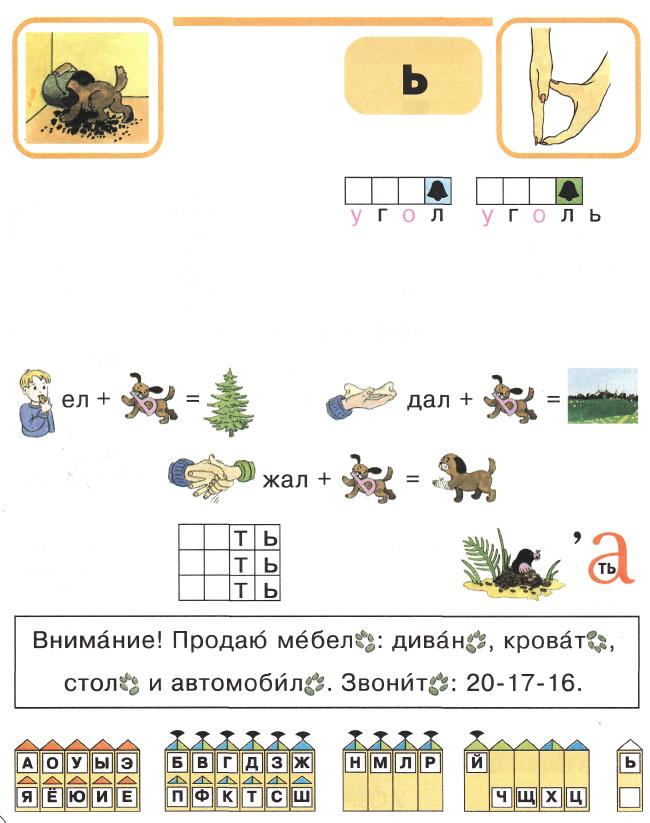 -	Чтобы показать мягкость согласного звука [ль] в слове уголь употребляют букву Ь, которая называется «мягкий знак».	Взрослый демонстрирует букву ь.-	Эта буква не обозначает звука, а только показывает, что согласный перед ней мягкий. Сколько элементов у буквы Ь? Какие это элементы? На что похожа буква Ь? Постройте букву из пальцев рук.-	Заселим букву Ь в «беззвучный» домик. Мягкий знак заходит в гости в домики к буквам, которые обозначают согласные звуки. 4. «Математическая грамота».Логопед читает стихотворение Е. Измайловой.Мягкий знак - хитрый знак,Не сказать его никак.Он не произносится,Но в слово часто просится.-	Хозяина Трезора звали Игорь. Однажды во время обеда к Игорю подбежал Трезор с буквой Ь в зубах. Найдите их на странице книги.Прочитайте, что делал Игорь? (Ел.) Прочитайте весь пример. Какое слово получилось? (Ель - хвойное дерево.)У Игоря была косточка. Прочитайте во втором примере, что он с нею сделал? (Дал.) Игорь дал косточку Трезору. Прочитайте весь пример. Какое слово получилось? (Даль -далёкое пространство, видимое глазом.)Игорь встретил товарища. Они протянули и пожали друг другу руки. Посмотрите, на картинку. Прочитайте третий пример. Какое слово получилось в третьем примере? (Жаль Трезора, он поранил лапу.)5.	Звуко-буквенный анализ.-	Однажды Трезор остался в доме один.Все ушли и одного В доме заперли его.-	Куда повесили замок? (На дверь.) Составьте в кассе слово «дверь». Какой буквой обозначите мягкость звука [рь]?Мы оставили Трезора Без присмотра, без надзора И поэтому щенок Перепортил все, что мог. Разорвал на кукле платье, Зайцу выдрал шерсти клок.-	Что выдрал щенок у зайца? Составьте в кассе слово шерсть. Как звали хозяина щенка? Составьте его имя в кассе букв.6.	Физминутпкаа)	Пальчиковая гимнастика. «Собака».У собаки острый носик, 				Правая ладонь на ребро. Боль-
Есть и шейка, есть и хвостик, 		шой палец вверх. Указательный, средний и безымянный- вместе. Мизинец попеременно опускается и поднимается.б)	Подвижная игра «Лохматый пес» (выполнение движений с речевым сопровождением )Вот лежит лохматый пес, В лапы свой уткнувший нос.Мы к Барбосу подходили . И лохматого будили: Лежебока, не зевай, Нас скорее догоняй!7.	Письмо-	Игорь готовился к школе. Учился писать буквы и слова.а)	Письмо буквы Ь.б)	Решение кроссворда -	Рассмотрите кроссворд. В клеточки кроссворда надо вписать слова, называющие действия щенка. Щенок не любил оставаться один. Сразу начинал проказничать.Любил Трезор бумагу ... (Мять.)На кухне посуду... (Бить.)А однажды забрался на подоконник и стал лапой в горшке землю... (Рыть).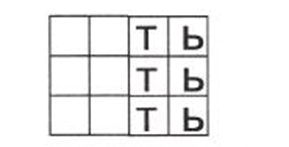 8.	Чтение текста.-	Трезор продолжал проказничать. Он влез в кувшин с водой, перевернул его, залез на стол и мокрыми лапами прошелся по объявлению, которое лежало на столе. Прочитайте слова, на которых наследил щенок. В каких из них была написана буква Ь? Впишите ее. Прочитайте текст объявления.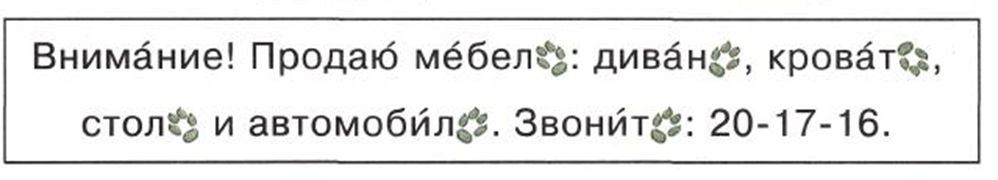 9.	Отгадывание ребуса кровать.-	Устал щенок проказничать и улегся спать. А куда он лег - вам подскажет ребус.10.	Итог занятия.-	С какой буквой познакомились? Что интересного узнали о ней? Послушайте, чем закончилось стихотворение С. Михалкова о Трезоре.Мы щенка в воде и мыле Два часа мочалкой мыли. Ни за что теперь его Не оставим одного.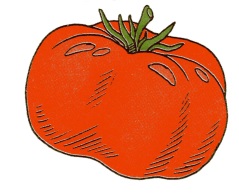 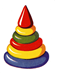 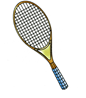 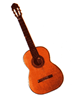 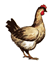 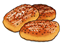 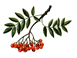 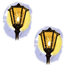 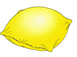 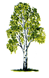 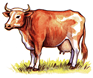 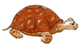 